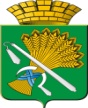 ГЛАВА КАМЫШЛОВСКОГО ГОРОДСКОГО ОКРУГАП О С Т А Н О В Л Е Н И Еот ___. 2017 года   № ___г.  КамышловО создании комиссии по благоустройству и санитарному состоянию территории Камышловского городского округаВ целях повышения уровня благоустройства, санитарного состояния территории Камышловского городского округа, в соответствии с Правилами благоустройства, обеспечения санитарного содержания территории Камышловского городского округа, утверждёнными решением Думы Камышловского городского округа № 297 от 14.05.2009 года, глава Камышловского городского округа        ПОСТАНОВИЛ:Создать комиссию по благоустройству и санитарному состоянию территории Камышловского городского округа (приложение № 1).Утвердить Положение о работе комиссии по благоустройству и санитарному состоянию территории Камышловского городского округа (приложение № 2);       3. Данное постановление опубликовать в газете «Камышловские известия» и разместить на официальном сайте Камышловского городского округа.4. Контроль за выполнением настоящего постановления возложить на заместителя главы администрации Камышловского городского округа Е. А. Бессонова.И.о. главыКамышловского  городского округа                                     А. В. ПоловниковСостав комиссии по благоустройству и санитарному состоянию территории Камышловского городского округаПриложение № 2к постановлению главы Камышловского городского округа от ____.2017 года № ____ПОЛОЖЕНИЕо комиссии по благоустройству и санитарному состоянию территории Камышловского городского округа1. Общие положения1. Комиссия по благоустройству и санитарному состоянию территории Камышловского городского округа  (далее Комиссия) создана для организации работ по благоустройству и озеленению территории Камышловского городского округа, организации освещения улиц, сбора и вывоза бытовых отходов и мусора.	Комиссия создается в Камышловском городском округе и работает на постоянной основе.1.1 .Комиссия в своей деятельности руководствуется:Законами и нормативными актами Российской Федерации;Постановлениями и распоряжениями Правительства Российской Федерации;Законами Свердловской области;Правилами благоустройства территории Камышловского городского округа;Настоящим положением.1.2. В состав Комиссии входят:	Председатель Комиссии - заместитель главы Камышловского городского округа;	Члены Комиссии, назначаются главой Камышловского городского округа;К работе Комиссии по согласованию могут привлекаться сотрудники федеральных контрольно-инспекционных органов, средств массовой информации.	В работе Комиссии могут принимать участие депутаты Камышловской городской Думы.1.3.Объектами контроля Комиссии являются:улицы;дороги;тротуары;парки, скверы, газоны и другие зеленые зоны;жилые и нежилые здания, домовладения;ограждения и заборы;контейнерные площадки;остановки общественного транспорта;рынки; автостоянки; территории, прилегающие к Камышловскому городскому округу; русло реки Пышма, водные и прибрежные зоны; ливневые канализации; пустыри; другие административные территории, на которые распространяются требования правил благоустройства; наружное освещение дорог, улиц, мест общего пользования.	1.4. Субъектами контроля Комиссии являются юридические и физические лица, нарушающие правила санитарного содержания территории, организации уборки и обеспечения чистоты и порядка в Камышловском городском округе.	1.5. Общее руководство Комиссией и контроль за ее деятельностью осуществляет глава Камышловского городского округа.2.Основные задачи, функции и права КомиссииОсновными задачами Комиссии являются:2.1.1. Разработка предложений по реализации вопросов местного значения, относящихся к сфере благоустройства территории Камышловского городского округа;2.1.2. Контроль	за соблюдением юридическими, должностными и физическими лицами правил внешнего благоустройства, соблюдением чистоты и порядка в муниципальном образовании;2.1.3. Обеспечение	согласованности действий органов местного самоуправления и организаций при решении вопросов в сфере благоустройства территории Камышловского городского округа;2.1.4.  Организация	и осуществление мероприятий по содержанию автомобильных дорог общего пользования, мостов и иных транспортных инженерных сооружений, благоустройству и озеленению территории Камышловского городского округа, освещению улиц, сбору и вывозу бытовых отходов и мусора;2.1.5. Организация	разработки нормативных правовых актов в сфере благоустройства территории Камышловского городского округа;2.1.6. Организация сбора и обмена информацией в сфере благоустройства территории Камышловского городского округа;2.1.7. Организация и проведение рейдов по проверке санитарного содержания территории Камышловского городского округа;2.2. Комиссия в соответствии с возложенными на нее задачами осуществляет следующие основные функции:2.2.1. Рассматривает в пределах своей компетенции вопросы в сфере благоустройства территории Камышловского городского округа и вносит в установленном порядке в администрацию Камышловского городского округа соответствующие предложения;2.2.2. Организует разработку плана работ по благоустройству территории Камышловского городского округа;2.2.3. Разъясняет	требования соблюдения правил благоустройства, организации уборки, обеспечения чистоты и порядка в Камышловском городском округе;2.2.4. Координирует	деятельность организаций в решении вопросов благоустройства территории Камышловского городского округа;2.2.5. Ведет учет и анализ проделанной работы;2.2.6. Повышает	профессиональные знания членов Комиссии в области санитарного содержания территории Камышловского городского округа;2.2.7. Осуществляет	взаимодействие с контрольно-инспекционными федеральными органами;2.2.8. Организует	 работу по привлечению общественных организаций и граждан к проведению мероприятий по благоустройству территории Камышловского городского округа.2.3. Комиссия в пределах своей компетенции имеет право:2.3.1. Принимать решения, обязательные для исполнения руководителями организаций независимо от их организационно-правовых форм и форм собственности по вопросам благоустройства Камышловского городского округа;2.3.2. Осуществлять	контроль за выполнением мероприятий в сфере благоустройства территории Камышловского городского округа;2.3.3. Заслушивать	граждан и руководителей организаций по вопросам благоустройства территории Камышловского городского округа;2.3.4. Привлекать	 для участия в своей работе представителей органов исполнительной власти, органов местного самоуправления, специалистов организаций и общественных объединений по согласованию с их руководителями.3. Организация работы КомиссииСостав	Комиссии утверждается главой администрации Камышловского городского округаКомиссия	самостоятельно определяет регламент своей работы.Комиссия	организует свою деятельность в соответствии с Уставом Камышловского городского окргуга, Правилами благоустройства территории муниципального образования, иными нормативными правовыми актами Камышловского городского округа и настоящим Положением.3.4. Заседания Комиссии проводятся по мере необходимости, но не реже одного раза в месяц. Заседание Комиссии проводит председатель, а в его отсутствие - заместитель председателя Комиссии.Заседания Комиссии считается правомочным, если на нем присутствует не менее половины ее членов.Решение	Комиссии принимается простым большинством голосов присутствующих на заседании членов Комиссии.Комиссия направляет разработанные ею рекомендации и заключения предприятиям, учреждениям и организациям. Рекомендации и заключения подлежат обязательному рассмотрению теми должностными лицами, которым они направлены. О результатах рассмотрения или о принятых мерах должностные лица обязаны сообщить комиссии в сроки, установленные законом.Решения	Комиссии оформляются в виде протоколов, подписываются председателем комиссии.Приложение № 1к постановлению главы Камышловского городского округа от ____.2017 года № ____Председатель комиссии: Бессонов Е. А.- заместитель главы администрации Камышловского городского  округа;Секретарь комиссии:Скубко Э. В.-  главный специалист отдела жилищно-коммунального и городского хозяйства администрации Камышловского городского  округа;Члены комиссии:Семенова Л.А.- начальник отдела жилищно-коммунального и городского хозяйства администрации Камышловского городского  округа, заместитель председателя Комиссии.;Романов А. В.-Начальник отдела архитектуры и градостроительства администрации Камышловского городского  округа;Лихачев Е.Э.-ведущий специалист по муниципальному контролю администрации Камышловского городского  округа;Годовых Е.В.-ведущий специалист комитета по управлению имуществом и земельными ресурсами администрации Камышловского городского  округа;Лепихин В. А.- председатель комитета по городскому хозяйству и муниципальной собственности Думы Камышловского городского округа (по согласованию);Карелин Б. И.-Директор ООО "Эстра-УК" (по согласованию);Турышев А. Г.-Директор ООО "Городская управляющая компания - Камышлов" (по согласованию);Представитель общественной палаты Камышловского городского округа (по согласованию).